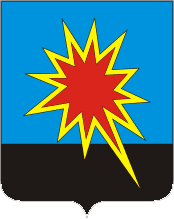 КЕМЕРОВСКАЯ ОБЛАСТЬКАЛТАНСКИЙ ГОРОДСКОЙ ОКРУГАДМИНИСТРАЦИЯ КАЛТАНСКОГО ГОРОДСКОГО ОКРУГАПОСТАНОВЛЕНИЕОт ____________ г.№ _________пОб утверждении порядка предоставления и использования субсидий из бюджета городского округа для Муниципального  бюджетногоучрежденияКалтанского городского округа «Градостроительный центр» на иные цели	В соответствии с пунктом 1 статьи 78.1 Бюджетного кодекса Российской Федерации,  положениями Федерального закона от 06.10.2006г №131-ФЗ «Об общих принципах организации местного самоуправления в Российской Федерации», Федеральным законом от 12.01.1996г. №7-ФЗ «О некоммерческих организациях», Федеральным законом от 08.05.2010г. №83-ФЗ «О внесении изменений в отдельные законодательные акты в связи с совершенствованием правового положения гоcударственных (муниципальных) учреждений»:1. Утвердить прилагаемый Порядок предоставления и использования субсидий из бюджета Калтанскогогородского округа для Муниципального бюджетногоучрежденияКалтанского городского округа «Градостроительный центр»на иные цели.2. Директору МАУ «Пресс-Центр г. Калтан» (В.Н. Беспальчук) опубликовать настоящее постановления  в газете «Калтанский вестник».3. Настоящее постановление вступает в силу с момента подписания.4. Контроль за исполнением постановления возложить назаместителя главы Калтанского городского округа по экономике А.И. Горшкову.Глава Калтанскогогородского округа							И.Ф.ГолдиновУтвержденпостановлением администрацииКалтанского городского  округа           от___________2015г.   №_ __-пПОРЯДОКПРЕДОСТАВЛЕНИЯ И ИСПОЛЬЗОВАНИЯ СУБСИДИЙИЗ БЮДЖЕТА КАЛТАНСКОГО ГОРОДСКОГО ОКРУГА ДЛЯ МУНИЦИПАЛЬНОГО БЮДЖЕТНОГОУЧРЕЖДЕНИЯКАЛТАНСКОГО ГОРОДСКОГО округа«ГРАДОСТРОИТЕЛЬНЫЙ ЦЕНТР»на иные целиОбщие положения1. Настоящий Порядок устанавливает правила предоставления и использования субсидий из бюджета Калтанского городского округа для муниципального бюджетногоучрежденияКалтанского городского округа«Градостроительный центр»(далее учреждение) на иные цели в соответствии с пунктом 1 статьи 78.1 Бюджетного кодекса Российской Федерации.1.2. Субсидии на иные цели предоставляются в соответствии с абзацем 2 пункта 1 статьи 78.1 Бюджетного кодекса Российской Федерации на основании соглашения, согласно Приложению  к настоящему Порядку.Предоставлениеи использование субсидий на иные цели2.1. Субсидии на иные цели предоставляются учреждению на осуществление расходов, связанных:с реализацией мероприятий в рамках  муниципальной программы «Развитие организационно-хозяйственной деятельности в Калтанском городском округе» на 2014-2017 гг.;с проведением ремонтных работ, не увеличивающих стоимости основных средств;с предупреждением и ликвидацией последствий стихийных бедствий;с осуществлением затрат разового характера, необходимых для исполнения муниципального задания и не учтенных при его формировании на текущий финансовый год.- с иными затратами, не включаемыми в нормативные затраты, связанные с выполнением муниципального задания, а также не относящиеся к бюджетным инвестициям и публичным обязательствам перед физическим лицом, подлежащим исполнению в денежной форме. 2.2. Перечень субсидий на иные цели является Приложением №2 к настоящему Порядку и предоставляетсяв Управление Федерального казначейства по Кемеровской области для санкционирования данных видов расходов.2.3. Учреждение использует субсидии на иные цели строго по целевому назначению, согласно перечню субсидий. 2.4. Необходимыми условиями для получения субсидии на иные цели являются:наличие документально подтвержденного обоснования потребности для производства (осуществления) данных расходов;недостаточность денежных средств учреждения.2.5. Объем субсидий на иные цели определяется на основании финансово-экономического обоснования расходов от учреждения.Финансово-экономическое обоснование должно подтверждать объем планируемых расходов имеющимися сметами, прайс-листами (коммерческими предложениями) поставщиков, расчетами нормативных затрат и другими документами.2.6. Заявка о включении в бюджетКалтанского городского округа на очередной финансовый год субсидии на иные цели представляется в финансовое управление г.Калтан в сроки, установленные для составления проекта решения о бюджете Калтанского городского округа на очередной финансовый год и плановый период.2.7. Предоставление учреждению субсидий в течение финансового года осуществляется на основании соглашения, заключенного учреждением с учредителем и устанавливающего права, обязанности и ответственность учреждения, порядок и условия предоставления ему субсидий (Приложение 1).2.8. Субсидии на иные цели учитываются на счете, открытом учреждению в органе федерального казначейства в соответствии сбюджетным законодательством.2.9. Получатель субсидии несет ответственность за нецелевое использование субсидии на иные цели, недостоверность и несвоевременность представленных отчетов и сведений. При выявлении нецелевого использования бюджетных средств получателем субсидий на иные цели, они подлежат возврату в бюджет Калтанского городского округа. В случае выявления нарушений в использовании субсидий, перечисление субсидий на иные цели по решению учредителя приостанавливается до устранения нарушений.Контроль за использованием субсидий на иные цели3.1. Контроль за соблюдением условий, установленных при предоставлении субсидий учреждению, осуществляется учредителем и главным распорядителем бюджетных средств.приложение 1к Порядку предоставления и использованиясубсидий на иные целиСОГЛАШЕНИЕо порядке и условиях предоставлениясубсидии на иные целиКалтанский городской округ "___" ________2015 г.Администрация Калтанского городского округа (далее - Учредитель), в лице Главы Калтанского городского округа Голдинова Игоря Федоровича действующего на основании Устава с одной стороны, и муниципальное бюджетное учреждениеКалтанского городского округа «Градостроительный центр» (далее – Учреждение) в лице и.одиректора Марининой Любовь Георгиевны, действующего на основании  Устава, с  другой стороны,  совместно в дальнейшем  именуемые  "Стороны", заключилинастоящее  Соглашение  о  порядке  и  условиях предоставления Учреждению из бюджета Калтанского городского округа субсидии на иные цели (далее - субсидия).1. Предмет СоглашенияПредметом настоящего Соглашения являются условия и порядок предоставления Учредителем субсидии.2. Права и обязанности Сторон2.1. Учредитель обязуется:2.1.1. Определять размер субсидии на основании финансово-экономических обоснований расходов, составляемых Учреждением.2.1.2. Предоставлять Учреждению субсидию в соответствии с направлениями расходования средств субсидии, в суммах и сроках предоставления субсидии, указанными в разделе 3 настоящего Соглашения.2.2. Учредитель вправе вносить изменения в Соглашение в случаях:- увеличения или уменьшения объема ассигнований, предусмотренных в бюджете Калтанского городского округа;- выявления дополнительной потребности Учреждения в финансировании иных целей при наличии соответствующих ассигнований в бюджете;- выявления необходимости перераспределения объемов субсидии между учреждениями;- выявления невозможности осуществления расходов на предусмотренные цели в полном объеме;- изменения сроков предоставления субсидии.2.3. Учреждение обязуется:2.3.1. Расходовать субсидию на цели, предусмотренные настоящим Соглашением, с указанием кода классификации операций сектора государственного управления (КОСГУ), в соответствии с направлениями расходования и сроками предоставления субсидии, указанными в разделе 3 настоящего Соглашения.2.3.2. Представлять Учредителю отчет об использовании субсидии в сроки предоставления отчётности согласно инструкции.2.3.3. По решению Учредителя возвращать субсидию или ее часть в случаях:- если фактически расходы на предусмотренные цели не могут быть произведены в полном объеме;- нецелевого использования.2.4. Учреждение вправе при необходимости обращаться к Учредителю с предложением о внесении изменений в Соглашение в случае выявления необходимости изменения объемов и сроков предоставления субсидии.3. Направление расходованияОтветственность СторонВ случае неисполнения или ненадлежащего исполнения обязательств, определенных Соглашением, Стороны несут ответственность в соответствии с законодательством Российской Федерации.5. Срок действия СоглашенияНастоящее Соглашение вступает в силу с момента подписания обеими Сторонами и действует до окончания  2015 года.6. Заключительные положения6.1. Изменение настоящего Соглашения осуществляется по взаимному согласию Сторон в письменной форме в виде дополнительных соглашений к настоящему Соглашению, которые являются его неотъемлемой частью, если иное не установлено действующим законодательством Российской Федерации и Порядком определения объема и условий предоставления муниципальным учреждениям субсидий на иные цели.6.2. Споры между Сторонами решаются путем переговоров или в судебном порядке в соответствии с законодательством Российской Федерации.6.3. Настоящее Соглашение составлено в двух экземплярах, имеющих одинаковую юридическую силу.7. Платежные реквизиты СторонУчредитель: Учреждение: Муниципальное бюджетное                                                  учреждениеКалтанского городского округа  «Градостроительный центр»______________/Голдинов И.Ф/Директор  _____________ /_Гартман И.И...П.                                  М.П.приложение №2к Порядку предоставления и использованиясубсидий на иные целиПеречень субсидий на иные целиN  
п/пНаправления расходования субсидииКОСГУСумма, тыс.руб.12341Муниципальная программа «Развитие организационно-хозяйственной деятельности в Калтанском городском округе» на 2014-2016 гг.900 0412 0311202 612 241131,42Муниципальная программа «Развитие организационно-хозяйственной деятельности в Калтанском городском округе» на 2014-2016 гг.900 0412 031 1203 612 24130,53Муниципальная программа «Развитие организационно-хозяйственной деятельности в Калтанском городском округе» на 2014-2016 гг.900 0412 031 1205 612 2418,9Итого:170,8Администрация Калтанского 		 городского округаИНН:4248000677, КПП: 422201001652740 г.Калтан, проспект Мира,53р\сч: 4020481090000000032 в ГРКЦ ГУБАНКА РОССИИ ПО КЕМЕРОВСКОЙ ОБЛ. Г.КЕМЕРОВО БИК 043207001Глава Калтанского городского округа	ИНН: 4222013632, КПП: 422201001.Адрес: 652740, г.Калтан, ул.Горького,38Получатель: УФК по Кемеровской области (МБУ КГО «Градостроительный центр» л/с 21369U55620)р/сч:  40701810100001000033  Банк получателя:ГРКЦ ГУ БАНКА РОССИИ ПО КЕМЕРОВСКОЙ ОБЛ.Г. КЕМЕРОВО БИК  043207001№Перечень субсидий на иные целиРеализация мероприятийСумма, тыс.руб.1Муниципальная программа «Развитие организационно-хозяйственной деятельности в Калтанском городском округе» на 2014-2017 гг.Муниципальная программа «Развитие организационно-хозяйственной деятельности в Калтанском городском округе» на 2014-2017 гг.Муниципальная программа «Развитие организационно-хозяйственной деятельности в Калтанском городском округе» на 2014-2017 гг.КЦ  0391800001Информатизация муниципального образования в рамках подпрограммы «Развитие организационно-хозяйственной деятельности в рамках реализации реформы местного самоуправления» муниципальной программы « Развитие организационно-хозяйственной деятельности в Калтанском городском округе» (КБК 900 0412 031 1202612 241)Услуги связи45,4КЦ  0391800001Информатизация муниципального образования в рамках подпрограммы «Развитие организационно-хозяйственной деятельности в рамках реализации реформы местного самоуправления» муниципальной программы « Развитие организационно-хозяйственной деятельности в Калтанском городском округе» (КБК 900 0412 031 1202612 241)Услуги по программному обеспечению и сопровождению программ86КЦ  0391800004Материальное стимулирование предприятий, организаций и отдельных граждан в рамках подпрограммы «Развитие организационно-хозяйственной деятельности в рамках реализации реформы местного самоуправления» муниципальной программы « Развитие организационно-хозяйственной деятельности в Калтанском городском округе» (КБК 900 0412 031 1203 612 241)Договоры ГПХ30,5КЦ  0391800002Организационные мероприятия в рамках подпрограммы «Развитие организационно-хозяйственной деятельности в рамках реализации реформы местного самоуправления» муниципальной программы « Развитие организационно-хозяйственной деятельности в Калтанском городском округе»(КБК 900 0412 031 1205 612 241)Вывоз ТБО0,9КЦ  0391800002Организационные мероприятия в рамках подпрограммы «Развитие организационно-хозяйственной деятельности в рамках реализации реформы местного самоуправления» муниципальной программы « Развитие организационно-хозяйственной деятельности в Калтанском городском округе»(КБК 900 0412 031 1205 612 241)Заправка картриджей6,0КЦ  0391800002Организационные мероприятия в рамках подпрограммы «Развитие организационно-хозяйственной деятельности в рамках реализации реформы местного самоуправления» муниципальной программы « Развитие организационно-хозяйственной деятельности в Калтанском городском округе»(КБК 900 0412 031 1205 612 241)Нотариальные услуги2